АДМИНИСТРАЦИЯНОВОХОПЁРСКОГО МУНИЦИПАЛЬНОГО РАЙОНАВОРОНЕЖСКОЙ ОБЛАСТИПОСТАНОВЛЕНИЕ«16» июля 2018 г. № 246     г. НовохопёрскРуководствуясь ст. 57, 58 Гражданского кодекса РФ, ст.22 Федерального Закона  от 29.12.2012 г. № 273-Ф3 «Об образовании в Российской Федерации», в соответствии с постановлением администрации Новохоперского муниципального района Воронежской области от 24.12.2010 № 739 «Об утверждении порядка создания (в том числе путем изменения типа) реорганизации и ликвидации казенных, бюджетных, автономных учреждений Новохоперского муниципального района Воронежской области, порядка утверждения устава казенного, бюджетного, автономного учреждения Новохоперского муниципального района Воронежской области и внесения в него изменений; порядка осуществления контроля за деятельностью казенных, бюджетных, автономных учреждений Новохоперского муниципального района Воронежской области», Уставами МКОУ «Подгоренская СОШ» и МКОУ «Ярковская СОШ», положительным заключением комиссии по оценке последствий принятия решения о реорганизации МКОУ «Подгоренская СОШ» и МКОУ «Ярковская СОШ» от 23.06.2018 № 1, протоколом о результатах проведения опроса граждан Ярковского сельского поселения, в целях сокращения неэффективных расходов, администрация Новохопёрского муниципального районаПОСТАНОВЛЯЕТ:1. Реорганизовать муниципальное казенное общеобразовательное учреждение Новохоперского муниципального района Воронежской области «Подгоренская средняя общеобразовательная школа» (далее – МКОУ «Подгоренская СОШ») и муниципальное казенное общеобразовательное учреждение Новохоперского муниципального района Воронежской области «Ярковская средняя общеобразовательная школа» (далее – МКОУ «Ярковская СОШ») в форме присоединения МКОУ «Подгоренская СОШ» к МКОУ «Ярковская СОШ».2. Считать муниципальное казенное общеобразовательное учреждение Новохоперского муниципального района Воронежской области «Ярковская средняя общеобразовательная школа» правопреемником по всем обязательствам муниципального казенного общеобразовательного учреждения Новохоперского муниципального района Воронежской области «Подгоренская средняя общеобразовательная школа».3. Реорганизуемые Учреждения являются некоммерческими организациями, учредителем и собственником имущества которых является муниципальное образование Новохопёрский муниципальный район Воронежской области, функции и полномочия учредителя в отношении реорганизуемых учреждений осуществляются администрацией Новохопёрского муниципального района Воронежской области.4. Отделу по управлению муниципальным имуществом и земельными отношениями администрации Новохоперского муниципального района (Боковая) закрепить за МКОУ «Ярковская СОШ» все движимое и недвижимое имущество присоединяемого Учреждения.Руководителю МКОУ «Ярковская СОШ» Хромовой Н.Ю.:в течение трех рабочих дней с момента вынесения настоящего постановления уведомить орган осуществляющего государственную регистрацию юридических лиц о начале процедуры реорганизации МКОУ «Ярковская СОШ» и МКОУ «Подгоренская СОШ»;публикация уведомления в журнале «Вестник государственной регистрации», дважды с периодичностью один раз в месяц.- обеспечить подготовку новой редакции устава учреждения с представлением его на утверждение;-   обеспечить государственную регистрацию учредительных документов в связи с реорганизацией учреждения;обеспечить продолжение трудовых отношений с работниками реорганизуемых учреждений с их согласия в соответствии с трудовым законодательством Российской Федерации;обеспечить соблюдение прав обучающихся и воспитанников присоединяемого учреждения;-   принять имущество и обязательство присоединяемого юридического лица в соответствии с передаточными актами и заключить договор присоединения;осуществить иные необходимые юридические действия в порядке и сроках, предусмотренных законодательством Российской Федерации и настоящим Постановлением.Руководителю	МКОУ «Подгоренская СОШ» Перовой М.О.:в течение 3-х дней с момента вынесения настоящего постановления уведомить в установленном порядке орган осуществляющего государственную регистрацию юридических лиц, работников и обучающихся;в течении 5-ти рабочих дней после даты направления уведомления о начале процедуры реорганизации в орган, осуществляющий государственную регистрацию юридических лиц уведомить кредиторов о реорганизации учреждения;- обеспечить проведение инвентаризации активов и обязательств учреждения;- в двух месячный срок после окончания срока для предъявления требований кредиторов осуществить подготовку и представление на утверждение Учредителю передаточных актов;оформить в установленном порядке заявление о внесении записи в Единый государственный реестр юридических лиц о прекращении деятельности юридического лица и обеспечить представление консультанту администрации муниципального района (Рудакова) и МКУ «Новохоперский ресурсный Центр развития образования» (Дикарева) копии свидетельств, подтверждающих внесение в Единый государственный реестр юридических лиц записи о прекращении деятельности юридического лица;- осуществить иные необходимые юридические действия в порядке и сроках, предусмотренных законодательством Российской Федерации.7. Контроль за исполнением настоящего постановления возложить на и.о. заместителя главы администрации муниципального района  Кателикова Н.Л.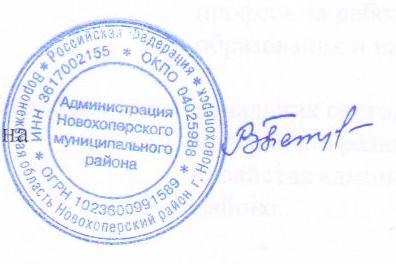 Глава муниципального района                                                                   В.Т. ПетровО реорганизации МКОУ «Подгоренская СОШ» и МКОУ «Ярковская СОШ»